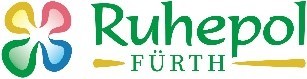 www.ruhepol-fuerth.de		Zurück an: Ruhepol eV, Voltastraße 28, 90766 FürthMitgliedsantrag zum Beitritt in den Förderverein „Ruhepol Fürth eV“Name   	Vorname   	Firma   	Straße/Hs.Nr.   	PLZ Wohnort   	Geb.-Dat./Ort   	Telefon   	E-Mail   	Mit meiner Unterschrift trete ich hiermit dem Förderverein „Ruhepol Fürth eV“ bei, erkenne die Satzung an sowie die Datenschutz-Richtlinien des Ruhepol Fürth.     Ort/Datum	UnterschriftDen Mitgliedsbeitrag wähle ich in Höhe von:□	5 € / Monat = 60 € / Jahr = Mindestbeitrag für Geringverdiener (mtl. Einzug möglich)□		10 € / Monat = 120 € / Jahr (steuerabzugsfähig)□		_____________ €   zusätzlich, als jährlich wiederkehrende Spende□	_____________ €   als einmalige Spende□	Im 1. Jahr überweise ich 	den Betrag nach Eingang der Rechnung (nach Anerkennung der Gemeinnützigkeit durch das Finanzamt)In den weiteren Jahren ermächtige ich den Förderverein „Ruhepol Fürth eV“ - bis zu meinem Widerruf - die genannten Beträge 	jährlich bei Fälligkeit einzuziehen von meinem folgenden Konto:IBAN   	BIC	Kreditinstitut 	Kontoinhaber: 	     Ort/Datum	Unterschrift